Name ________________________                                                   _____________________________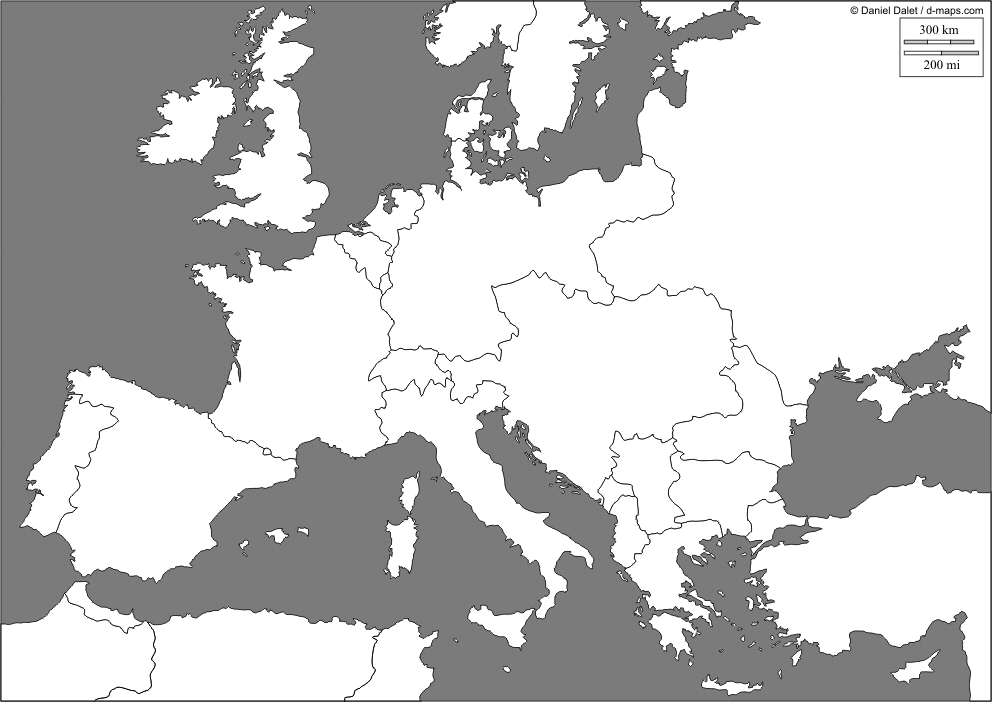 1.  Label the map: World War I2.  Label the following bodies of waterMediterranean SeaNorth SeaBaltic SeaAtlantic OceanEnglish Channel3.  Label the following countriesFranceGreat BritainGermanyRussiaAustria-HungaryItalyOttoman EmpireSerbiaBelgium4.  Label the following citiesBerlinSt PetersburgParisLondonRomeVienna5.  Coloring:  Color in the Countries; Use colored pencils!!!QuestionsWhy would Germany worry about the alliance between France and Russia?Based on looking at your map, what side seems to have the advantage based on the alliance system?KEY  Central Powers  Allies  Neutral CountriesWorld War ILabel the countries that have been left blank.Color the Central Powers all one color: Germany, Austria-Hungary, Bulgaria, and the Ottoman Empire.Color the Allies in a different color: Ireland, Great Britain, Portugal, France, Belgium, Russia, Romania, Serbia, Montenegro, Greece, Morocco and AlgeriaColor the neutral countries in a third color:  Norway, Sweden, Spain, Albania and Switzerland. (Italy aligned with Central Powers before the war, became neutral at the outbreak of war, and then eventually joined the Allies).